Advanced Training with PowerWhat is training with Power and data?OverviewThe singular goal of an athlete’s training program is to induce the physiological (and psychological) adaptations that contribute to performance improvements in target event(s).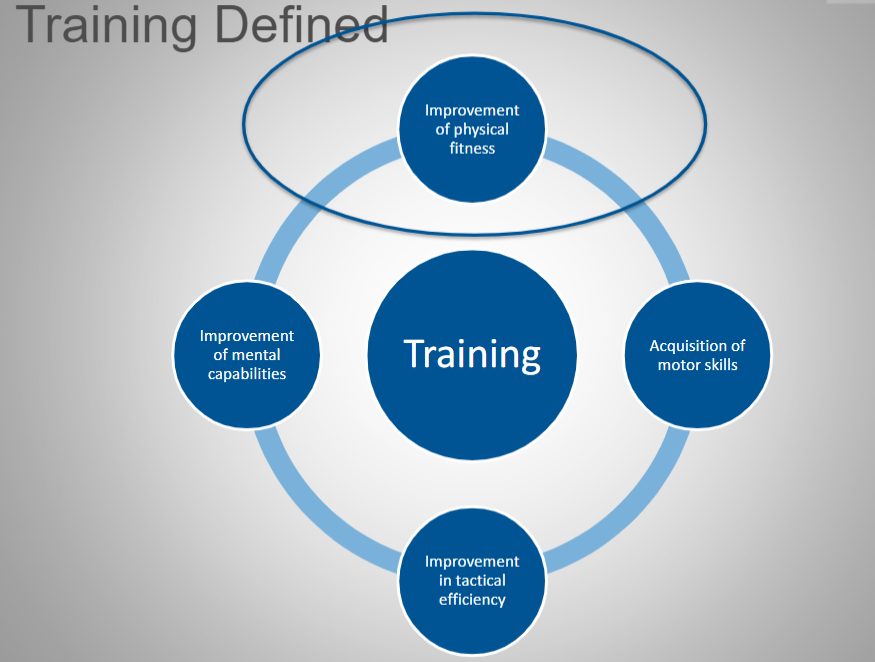 Elite athletic performance involves the integration of muscular, cardiovascular, and neurological factors that function co-operatively to efficiently transfer the energy from aerobic and anaerobic ATP turnover into velocity and power. (Endurance exercise performance: the physiology of champions ‘Michael J Joyner and Edward F Coyle’).ATP Generation SystemsAdenosine Triphosphate (ATP)A compound consisting of an adenosine molecule bonded to three phosphate groups, present in all living tissue.  The breakage of one phosphate linkage (to form adenosine diphosphate, or ADP) provides energy for physiological processes such as muscular contraction.ATP is generated through three different energy systems.  The energy system through which the body generates it depends on the Intensity and the Duration of the exercise being performed.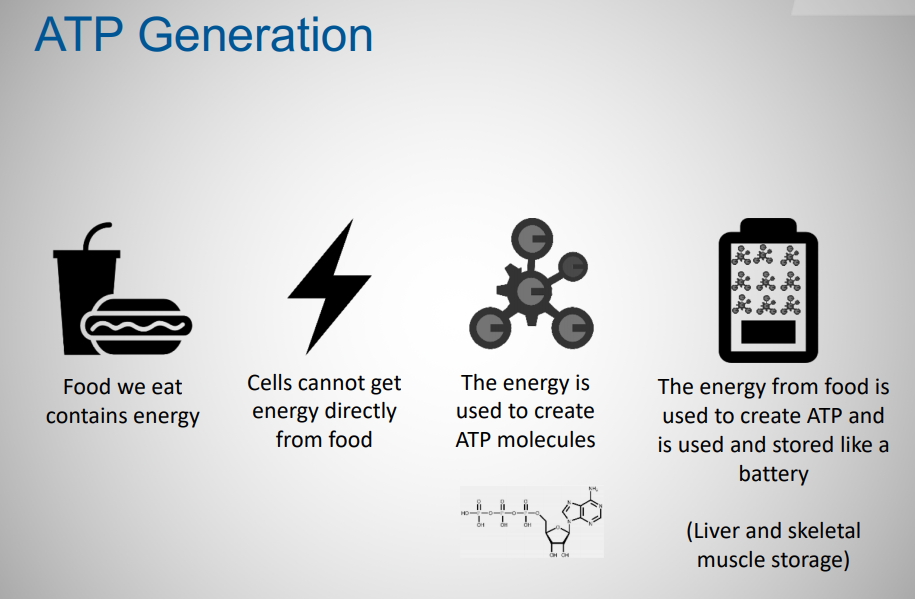 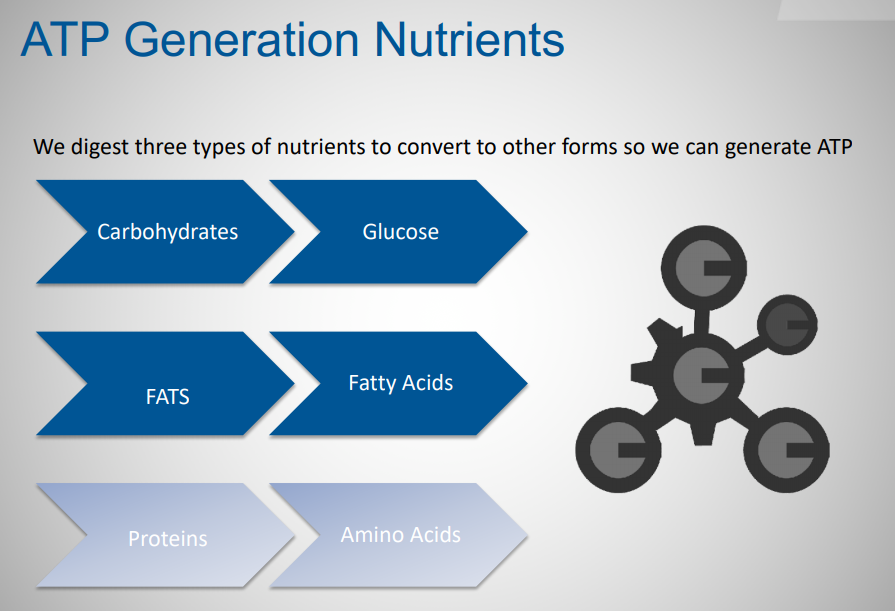 ATP – PC system = very quick, explosive exerciseAnaerobic lactic system = moderately - intense exercise lasting several minutesAerobic system = long - duration exercise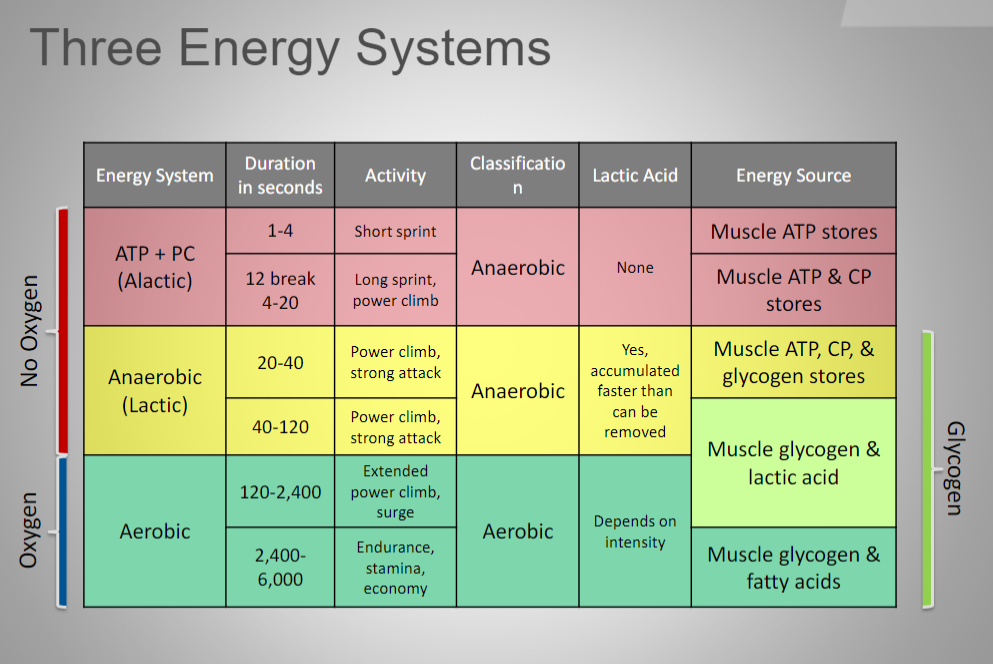 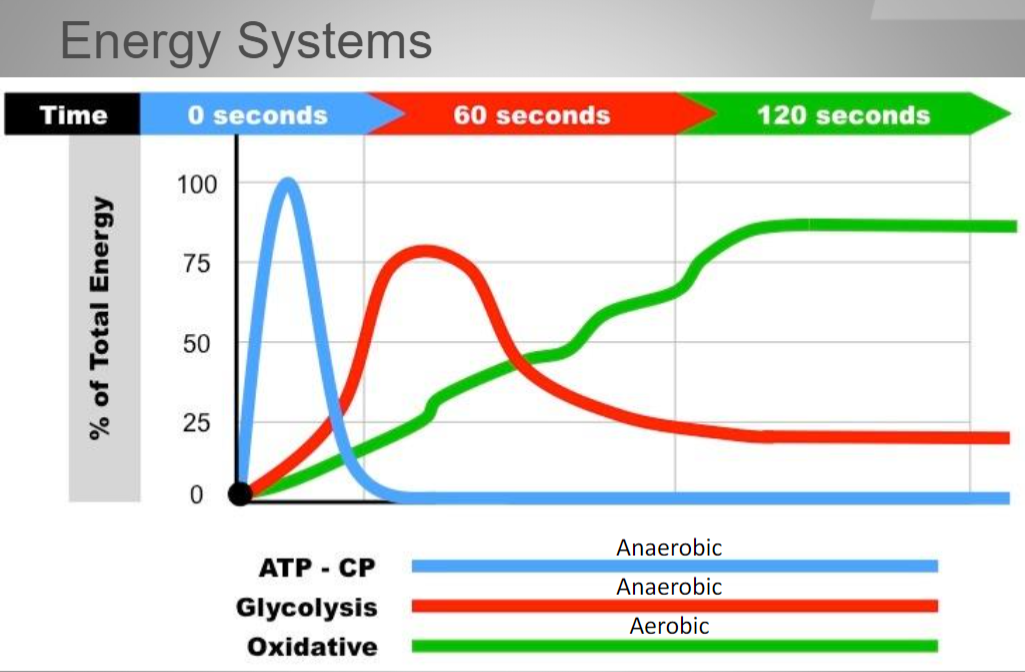 Training ElementsINTENSITY (How Hard)VOLUME (How Much and How often)REST (How Much)The Role of DataQuantify the elementsQuantify the doseQuantify the responseQuantify the problemThe answer lies in understanding what the process of training is: The stress, Strain, Adaptation Technique System of Monitoring.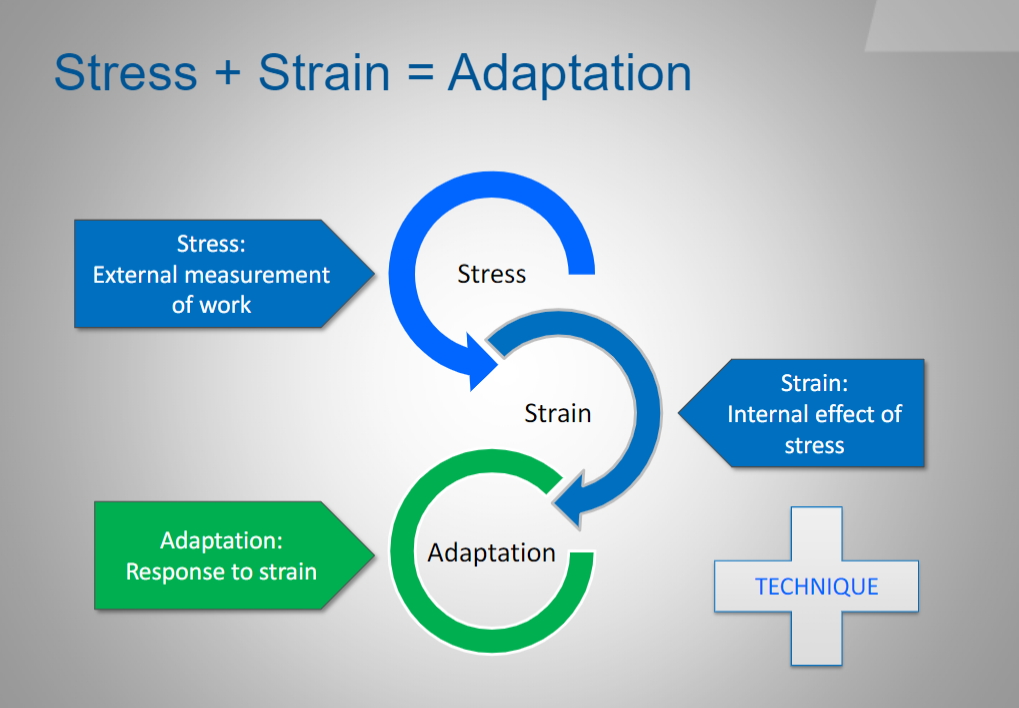 Quantifying the ProcessA single session of training generally has a positive adaptive signal Training over time (load) introduces the need to balance the positive and negative adaptive signalsTraining loads are complex and multifacetedQuantifying the process gives insight and controlQuantifying the TrainingMonitoring the Systems Health - Subjective Insights:Making the Diagnosis (Needs) Dose – Load – AdaptationDose – Load – Adaptation – PerformanceDose – Load – Adaptation – Performance – Improvement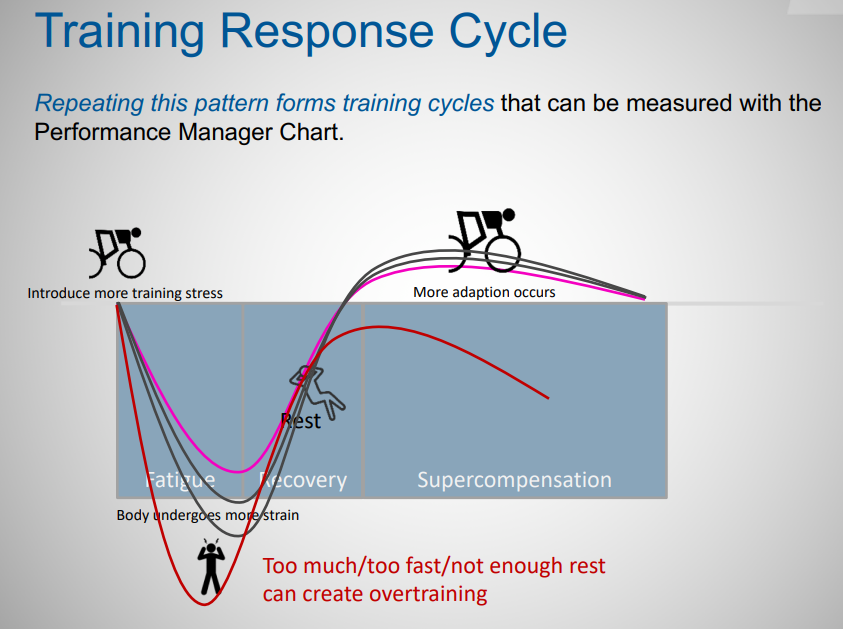 Top 5 Benefits of QuantifyingRemove (limit) coach/athlete bias in the processImprove athlete diagnosticsIndividualize the needs of the athlete for specific performanceImprove specificity in both training strategy and tacticsSuperior training and performance monitoringAs a Coach, how do I enable data?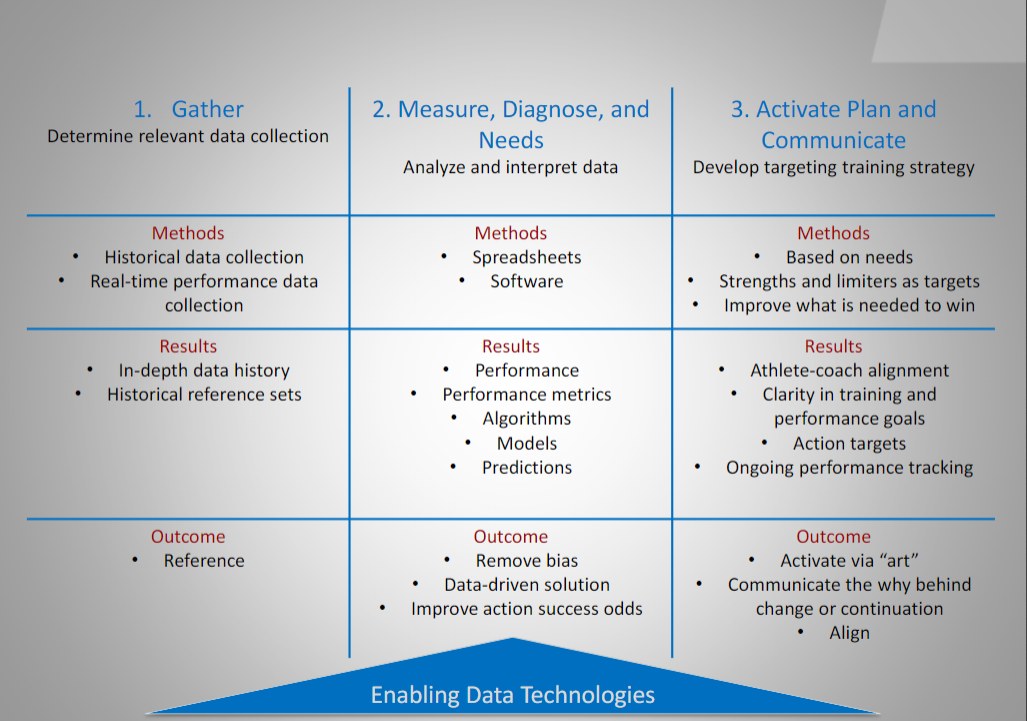 Using the exercising athletes to better understand their physiology and using their specific physiology to better understand how to specifically train them.